Publicado en Marbella, Málaga el 22/02/2021 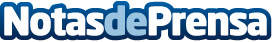 Drumelia Real Estate habla sobre las últimas grandes ventas inmobiliarias en Marbella¿Crisis en el sector inmobiliario o aumento de ventas? Todos el mundo se pregunta cómo afectará el COVID19 al sector inmobiliario del paísDatos de contacto:Artur LoginovDirector de ventas de Drumelia Real Estate952 766 950Nota de prensa publicada en: https://www.notasdeprensa.es/drumelia-real-estate-habla-sobre-las-ultimas_1 Categorias: Nacional Inmobiliaria Andalucia Turismo Construcción y Materiales http://www.notasdeprensa.es